OGMEOil and Gas Measurement Equipment“Servicing the oilfield since 1998”Phone: 713-263-9740Fax: 713-263-9741Email: sales@ogme.netOr visit us at ogme.netTemporary or Start-Up StrainersTemporary strainers are designed for use in process system, plants, compressors, refineries, and pipelines.  This type of strainer should be installed prior to bringing the equipment on-stream to insure that the normal debris associated with equipment instillation such as pipe scale, rust, weld, and slag do not contaminate the product or damage the plant or equipment.  Typically, these strainers are not recommended for extended service due to their light gauge construction, low cost, and ease of replacement. Sizes range from ¼” to 60” nominal pipe sizeRange in open area of strainer to cross section area of the pipe from 100% to 300%Material gauge thickness of strainer ranges between 22 and 11 depending on hole sizePerforation hole size range from 1/16” to ¼” as standardMaterial include carbon steel, various grades of S.S., hastelloy, inconel, and titaniumStrainer support rings can be constructed to accommodate raised face flanges, ring type joint flanges, or any other standard flange facingLiners and covers available for small particle removal 200 thru 10 mesh Dimensions and Percent Open Area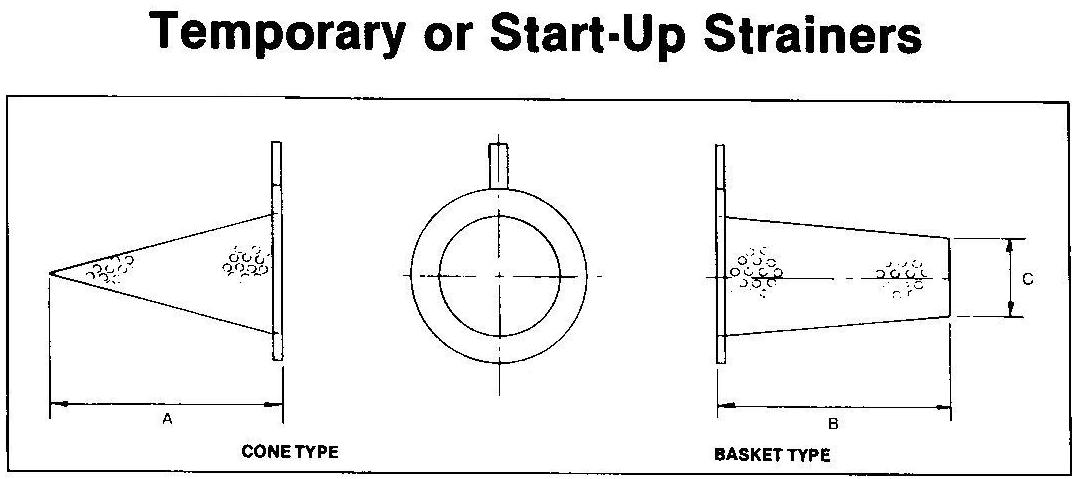 When Ordering Please SpecifyPipe SizePressure rating/flange sizePerforation or mesh sizeMaterialStyle-cone, basket, or flatDirection of flow-normal or reversePercentage of open areaNote:  C equals ½ the nominal pipe size. C equal to 5” and larger have inverted cone for strength and increased area.  100% Basket, B designed to fit weld neck flange plus 1-R welding elbow.Struts, hoops, and bracing for standard cones can be furnished for additional strength.Caution:  Pressure drops are critical in strainer applications and each situation needs to be evaluated on an individual basis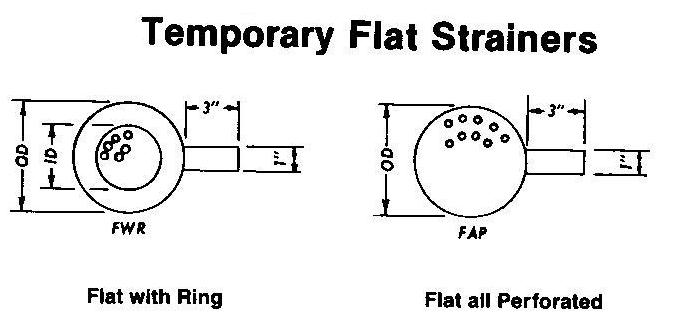 Size100%                  A100%                 B150%              A150%              B200%             A200%             B300%             A300%             BC0.753.001.504.002.005.003.006.004.000.381.003.001.504.002.005.003.006.004.000.501.503.502.004.502.506.003.509.005.000.752.004.002.506.003.008.004.0011.006.001.002.504.002.506.003.008.004.0011.006.001.253.005.003.007.004.509.006.0013.008.001.504.008.004.0010.005.0012.007.0018.0011.002.006.009.005.5013.008.0018.0011.0025.0017.003.008.0012.007.0017.0011.0023.0014.0033.0021.004.0010.0014.008.0021.0013.0028.0017.0041.0026.005.0012.0016.0010.0025.0015.0034.0020.0049.0031.006.0014.0018.0010.0027.0016.0036.0022.0053.0033.007.0016.0021.0012.0031.0019.0040.0024.0061.0037.008.0018.0024.0014.0035.0021.0046.0027.0068.0041.009.0020.0026.0016.0038.0024.0051.0031.0076.0048.0010.0024.0031.0018.0045.0028.0061.0037.0090.0057.0012.00